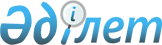 О повышении базовой ставки земельного налога на не используемые в соответствии с земельным законодательством Республики Казахстан земли сельскохозяйственного назначения города Павлодара
					
			Утративший силу
			
			
		
					Решение маслихата города Павлодара Павлодарской области от 24 декабря 2015 года № 460/61. Зарегистрировано Департаментом юстиции Павлодарской области 29 января 2016 года № 4913. Утратило силу решением маслихата города Павлодара Павлодарской области от 26 марта 2019 года № 363/50 (вводится в действие по истечении десяти календарных дней после дня его первого официального опубликования)
      Сноска. Утратило силу решением маслихата города Павлодара Павлодарской области от 26.03.2019 № 363/50 (вводится в действие по истечении десяти календарных дней после дня его первого официального опубликования).
      В соответствии с пунктом 5 статьи 386 Кодекса Республики Казахстан "О налогах и других обязательных платежах в бюджет (Налоговый кодекс)" от 10 декабря 2008 года, Павлодарский городской маслихат РЕШИЛ:
      1. Повысить базовую ставку земельного налога в 10 (десять) раз на не используемые в соответствии с земельным законодательством Республики Казахстан земли сельскохозяйственного назначения города Павлодара.
      2. Контроль за выполнением данного решения возложить на постоянные комиссии городского маслихата по градостроительству и экологии и по соблюдению законности и прав граждан.
      3. Настоящее решение вводится в действие по истечении 10 (десять) календарных дней после дня его первого официального опубликования и распространяется на правоотношения, возникшие с 1 января 2016 года.
					© 2012. РГП на ПХВ «Институт законодательства и правовой информации Республики Казахстан» Министерства юстиции Республики Казахстан
				
      Председатель сессии,

      исполняющий обязанности секретаря

      городского маслихата

И. Теренченко
